FARMINGTON GLEN AQUATIC CLUBFUNDRAISER GOLF OUTINGSponsorship LevelsHole Sponsor		$150 Benefit Includes:						Sign with Name/Logo located by Tee BoxLogo due by June 27, 2022Silver Sponsor		$550 Benefit Includes:						Paid foursome in this year’s outing						Sign with Name/logo located by a tee box						Mention on the swim team website and the TV in the lobby of the Glen						Logo due by June 27, 2022Gold Sponsor		$1500 Benefit Includes:						Paid Foursome in this year’s outing						Engraved Sponsor Brick on Patio at the GlenMention on the swim team website and the TV in the lobby of the Glen						Logo included on Swag bags						Sign with Name/logo located by a tee boxLogo due by June 27, 2022QUESTIONS?   CONTACT VERONICA JAMIESON AT VJAMIESON66@GMAIL.COM 248-361-3908FARMINGTON GLEN AQUATIC CLUBFUNDRAISER GOLF OUTINGSponsor Registration FormSponsor Name: 											Address: 												Contact Name & Phone: 									Swimmer/Diver Name: 									Forms & Payment Due No Later Than:  June 27, 2022Gold Sponsor	$1500.00		Silver Sponsor	$500.00		Hole Sponsor	$150.00			Total		$		New SponsorsComplete FormFill in Sign Info Below (max 3 lines)Submit optional logo to vjamieson66@gmail.com (jpg or pdf)____________________________________________________________________________________________________________________________________________________________FARMINGTON GLEN AQUATIC CLUBFUNDRAISER GOLF OUTINGTwosome/Foursome/Individual Registration FormSunday, July 10, 2022Farmington Hills Golf Course • 37777 Eleven Mile Road, Farmington Hills, MI1 pm Registration•2pm Shotgun• Dinner withSilent Auction, Prizes and AwardsSwim Team Athlete Name________________________Foursome $440 / Twosome $220 / Individual $110Forms and Payment Due by:  June 27 2022Send Forms & Payment to: Farmington Glen Aquatic Club23036 Hayden, Farmington, MI 48336Make Checks Payable to:   Farmington Glen Aquatic ClubFARMINGTON GLEN AQUATIC CLUBFUNDRAISER GOLF OUTINGWhat the Fundraising Funds Will Be Used For:PERMANENT SCORE BOARD STRUCTURE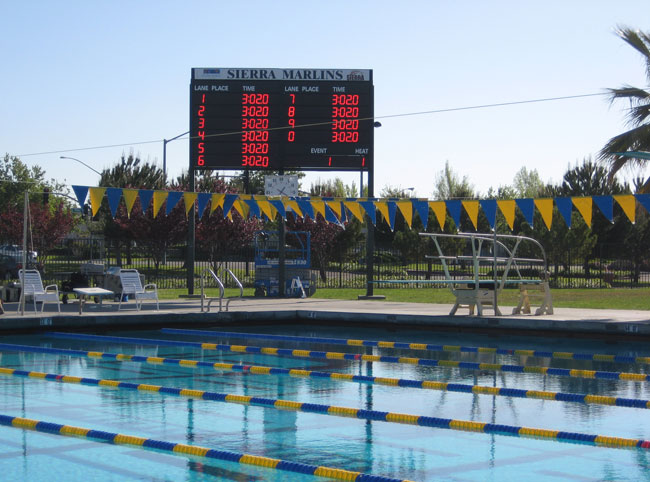 Farmington Hills Golf Course  37777 11 Mile Rd, Farmington Hills, MI 48335*Maximum of 120 golfers.  First Twosomes or Foursomes accepted.Longest Drive    Closet to the Pin     Silent Auction    	Golfers Name	Golfers NameContact Person EmailAvg. Golf ScorePaid1234Golfers NameGolfers NameContact Person EmailAvg. Golf ScorePaid1234